(Fecha)(Número de Oficio de remisión)Dr.Randall Gutiérrez VargasPresidenteFundación para el Desarrollo Académico de la Universidad NacionalFUNDAUNAEstimado señor:Los abajo suscritos en calidad de funcionarios(as) responsable y de control del proyecto (número y nombre delproyecto), y en atención a lo dispuesto en las políticas y procedimientos internos de la FUNDAUNA, solicitamos se proceda con la apertura de la Caja Chica y Fondo Especial, según la siguiente información:Monto autorizado:                                                                                                    (hasta   1   millón   de colones)Nombre Unidad Ejecutora:         Haga clic aquí para escribir texto.Funcionario(a) Encargado(a):1     Haga clic aquí para escribir texto.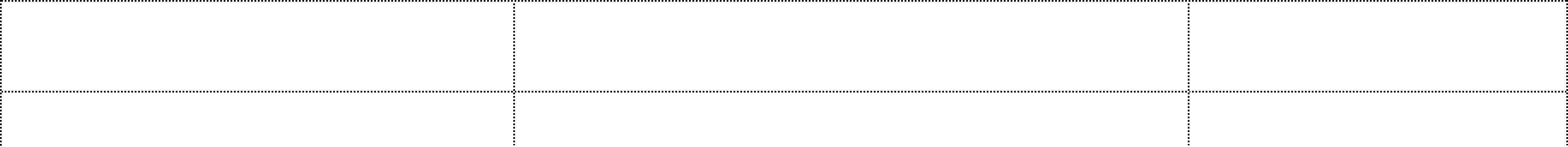 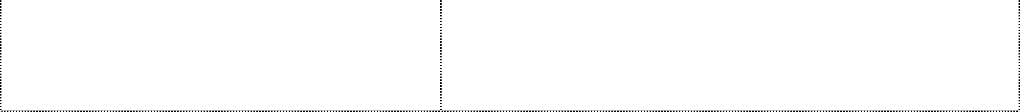 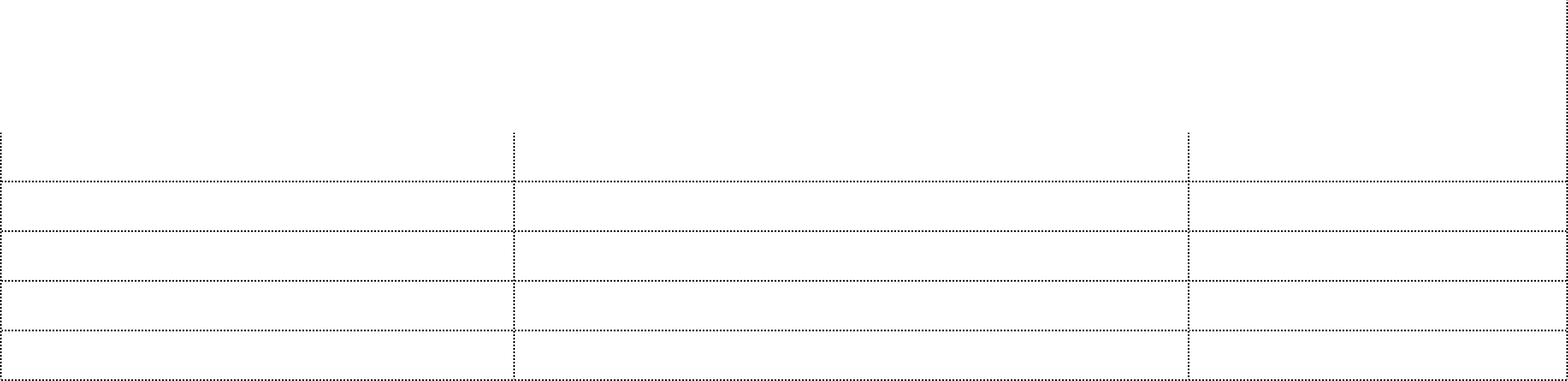 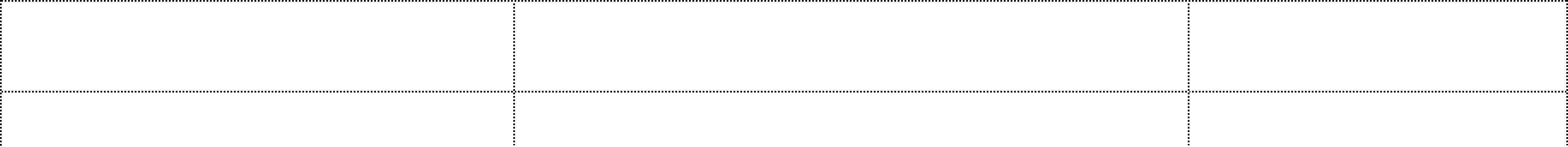 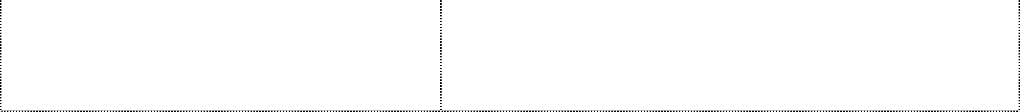 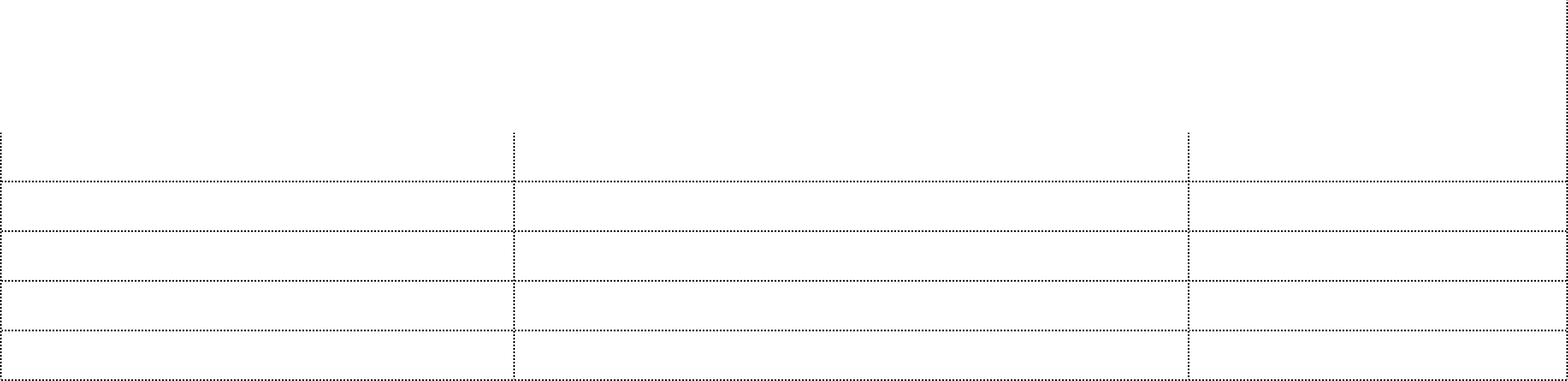 Cabe indicar que la caja chica y fondo especial, se enmarcan dentro del los márgenes de razonabilidad y conveniencia institucional, debido a que permitirá cubrir gastos menores e imprevistos, de una manera ágil y expedita.   Asimismo, el monto solicitado está acorde con el presupuesto de operación asignado a la unidad ejecutora.Cordialmente,1 Se refiere a la persona a nombre de quién se emite la caja chica y/o fondo especial. El encargado de la caja chica o fondo puede ser a su vez el responsable del proyecto.Número de cédula:Haga clic aquí para escribir texto.FirmaPuesto:Haga clic aquí para escribir texto.Correo electrónico:Haga clic aquí para escribir texto.Número de Teléfono:Haga clic aquí para escribir texto.Ubicación de la caja chica:Haga clic aquí para escribir texto.Funcionario(a) de Responsable (nombre y firma)Funcionario(a) de Control (nombre y firma)Número de Cédula:Número de Cédula: